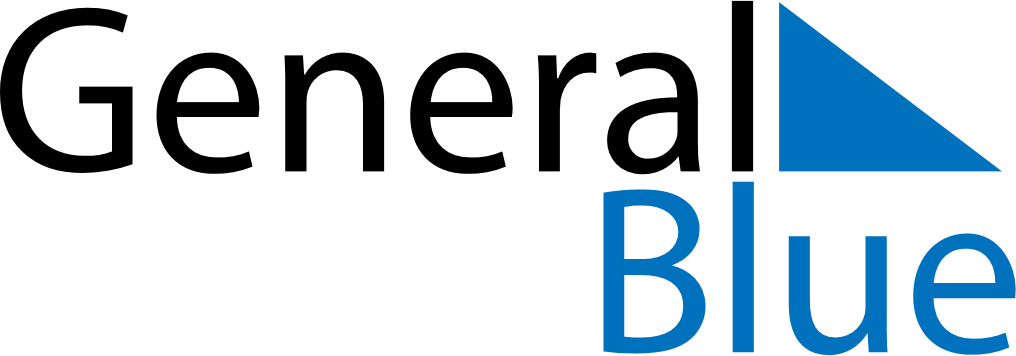 Tanzania 2025 HolidaysTanzania 2025 HolidaysDATENAME OF HOLIDAYJanuary 1, 2025WednesdayNew Year’s DayJanuary 2, 2025ThursdayZanzibar Revolution DayMarch 30, 2025SundayEnd of Ramadan (Eid al-Fitr)April 7, 2025MondayKarume DayApril 18, 2025FridayGood FridayApril 20, 2025SundayEaster SundayApril 21, 2025MondayEaster MondayApril 26, 2025SaturdayUnion DayMay 1, 2025ThursdayLabour DayJune 6, 2025FridayFeast of the Sacrifice (Eid al-Adha)July 7, 2025MondaySaba Saba DayAugust 8, 2025FridayNane Nane DaySeptember 4, 2025ThursdayMaulid DayOctober 14, 2025TuesdayNyerere DayDecember 9, 2025TuesdayIndependence DayDecember 25, 2025ThursdayChristmas DayDecember 26, 2025FridayChristmas Day